   Refuerzo de Lenguaje 1° Básico A  (Lunes 16 al Viernes 28) 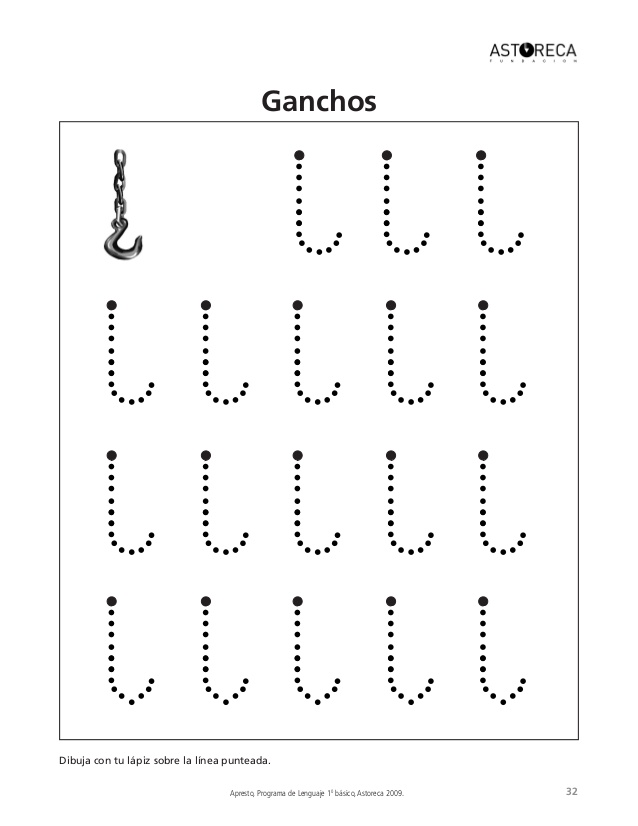 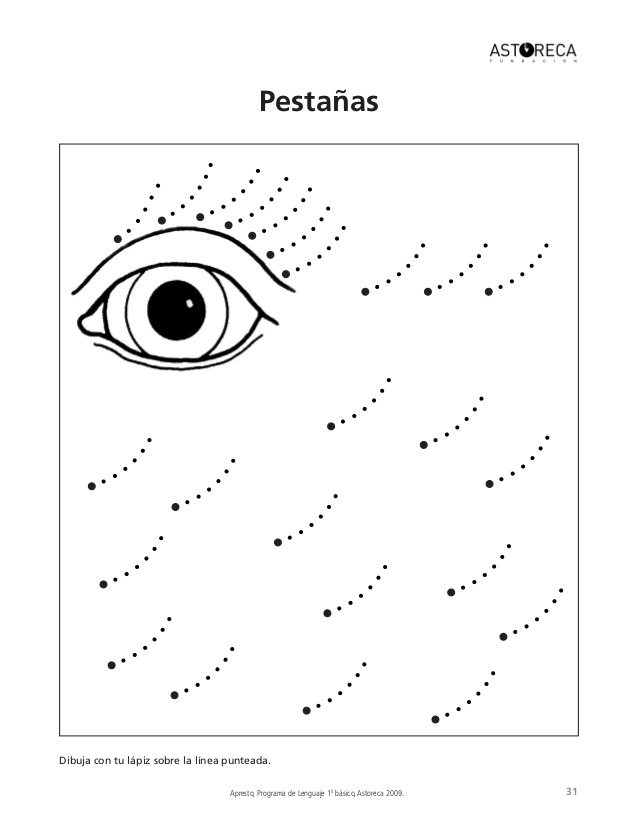 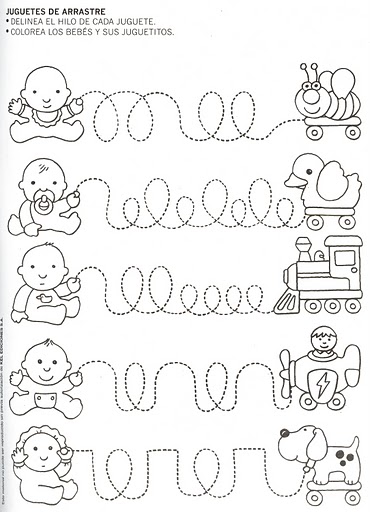 Observa cada imagen y enumera con 1 y 2 cada secuencia 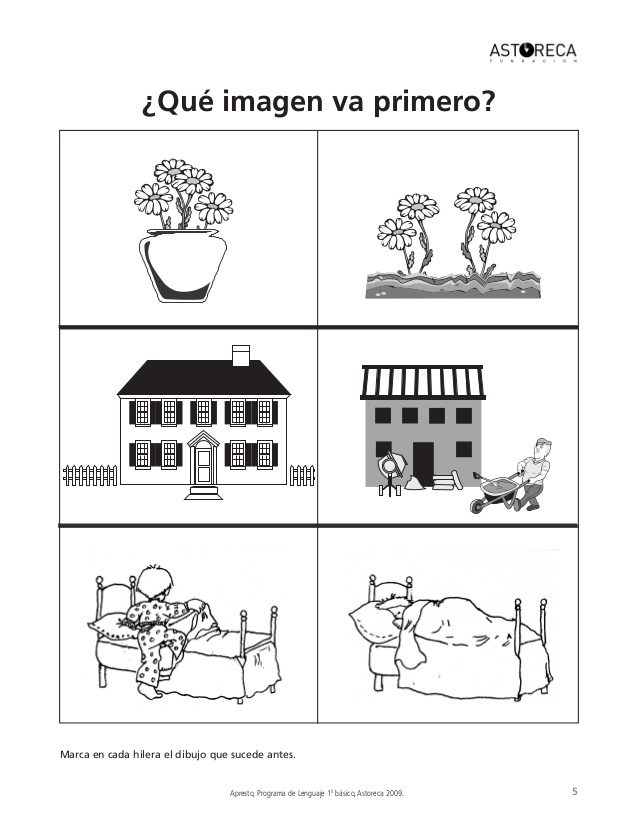 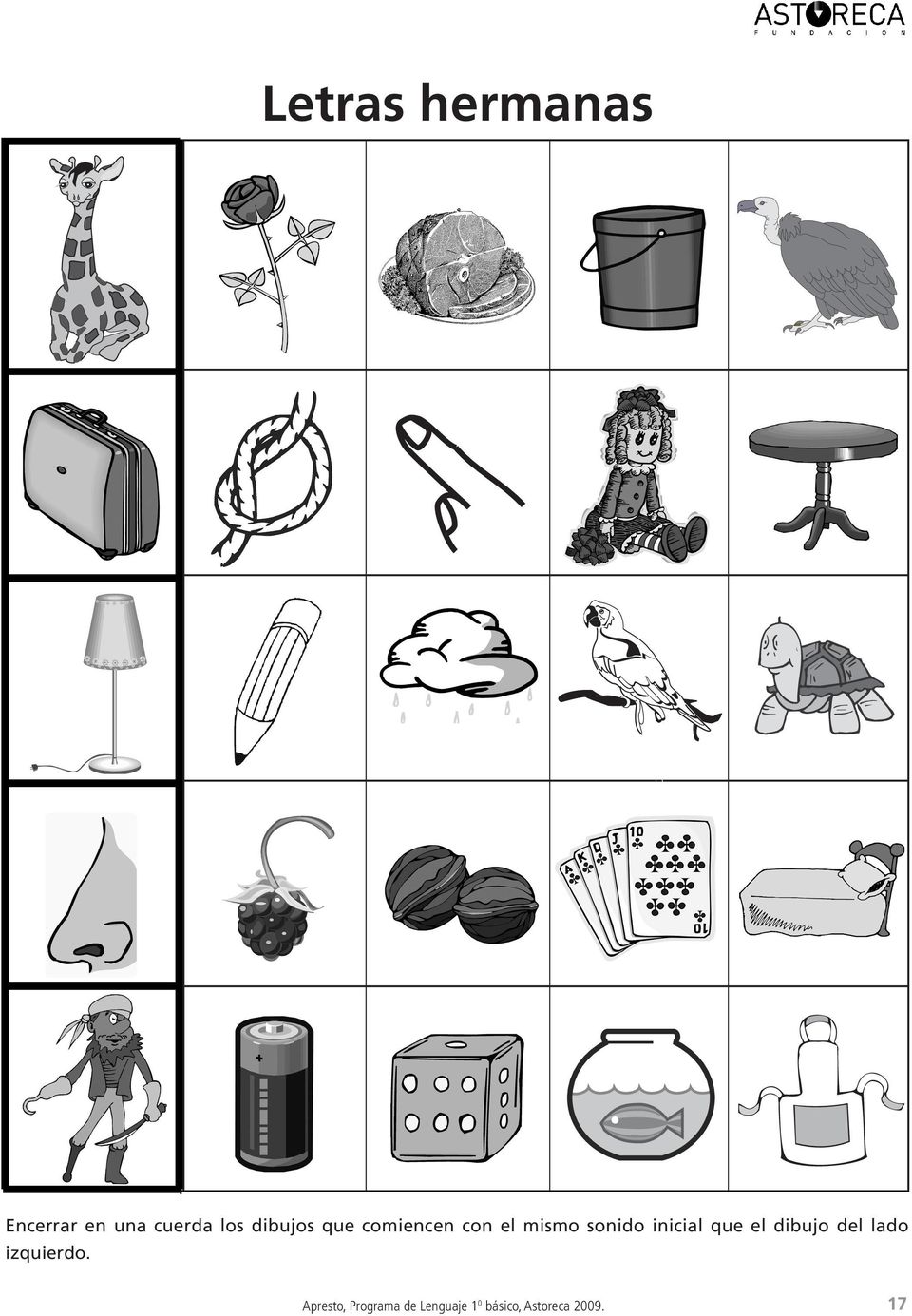 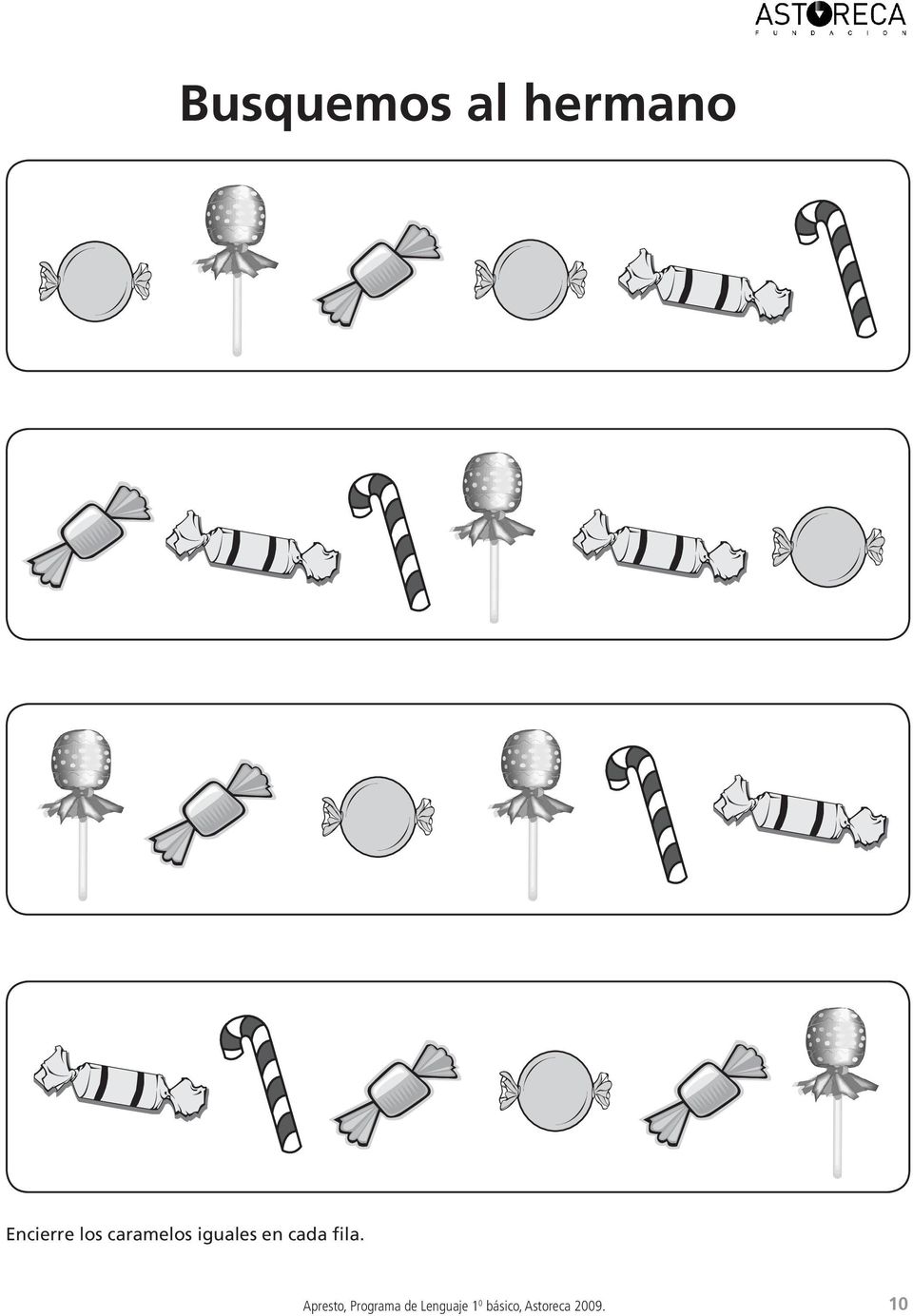 Lee la unión de vocales y luego encierra con distinto color las que sean iguales 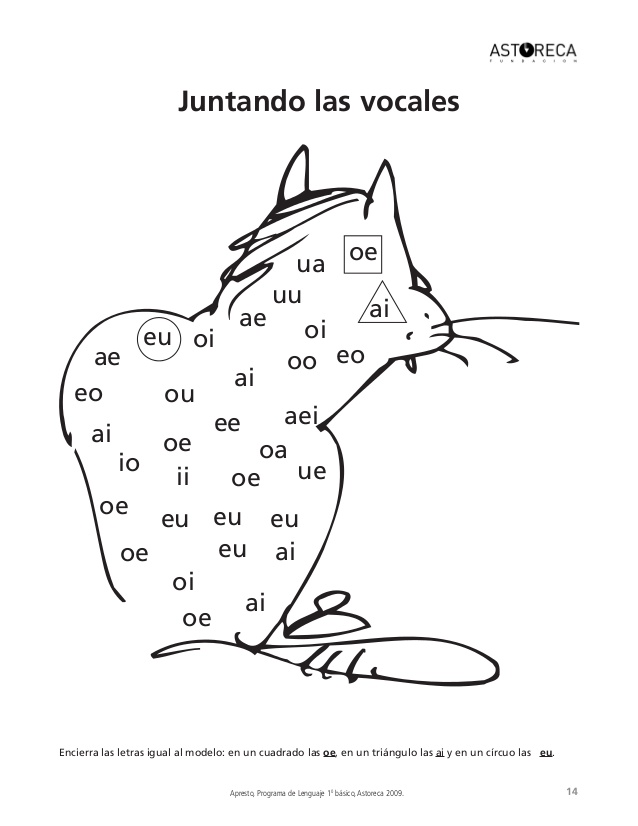 Remarca y escribe 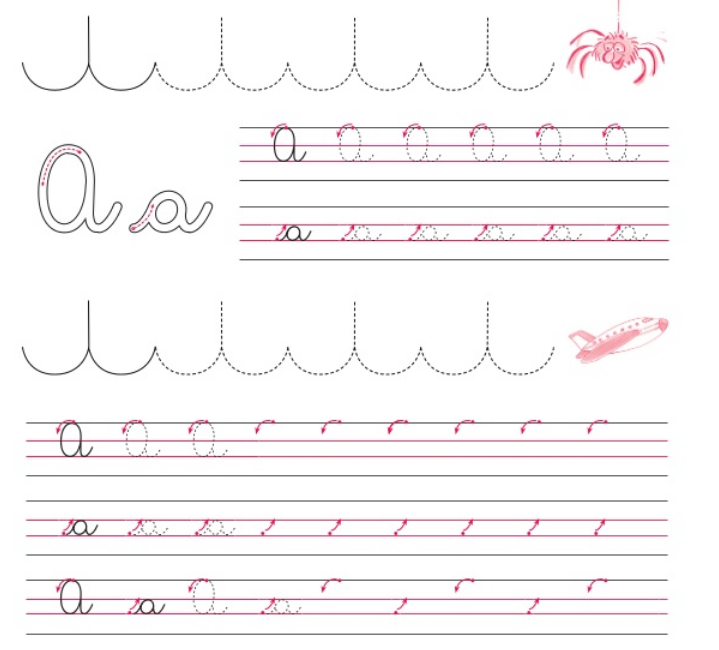 Remarca y escribe 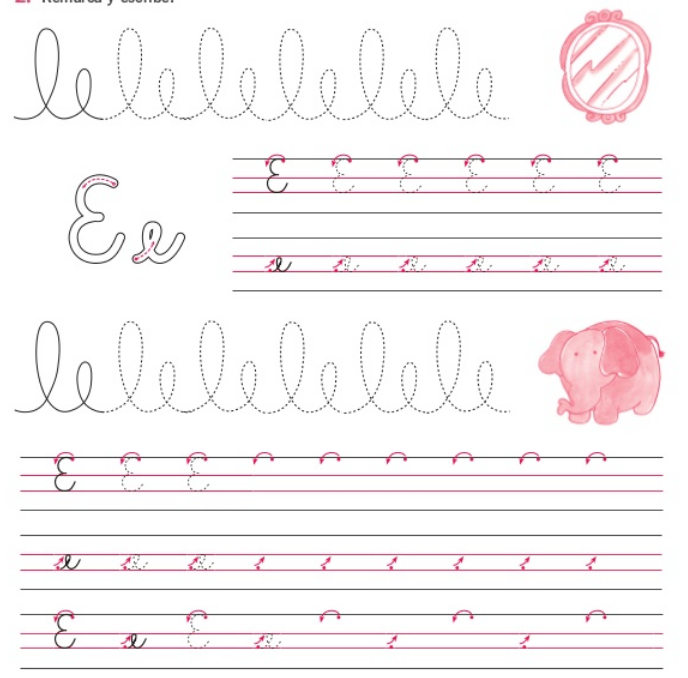 Remarca y escribe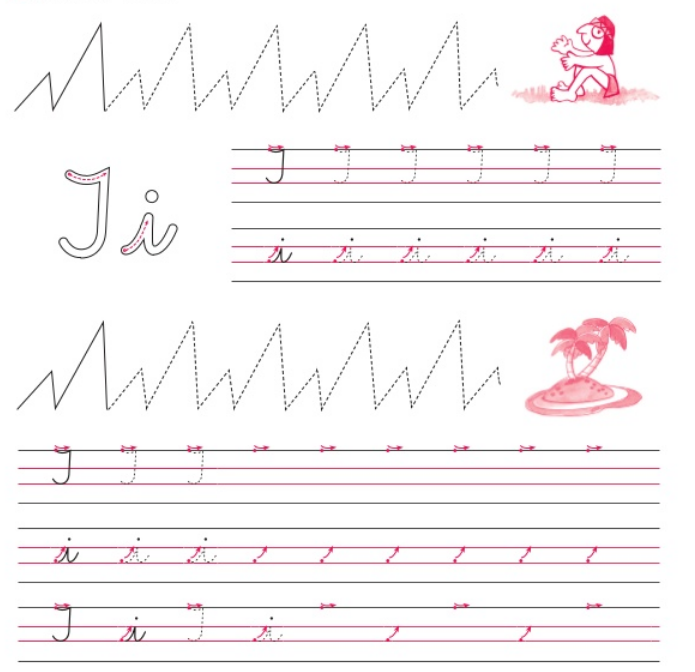 Remarca y escribe 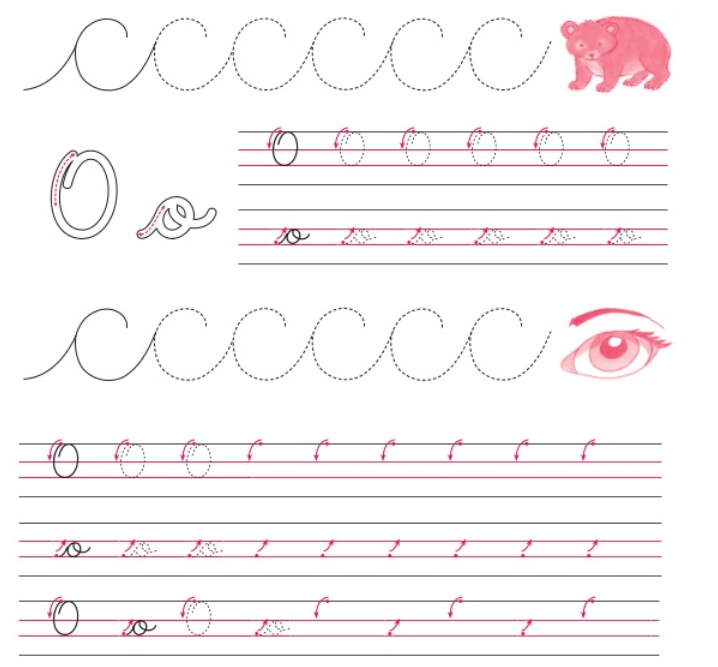 Remarca y escribe 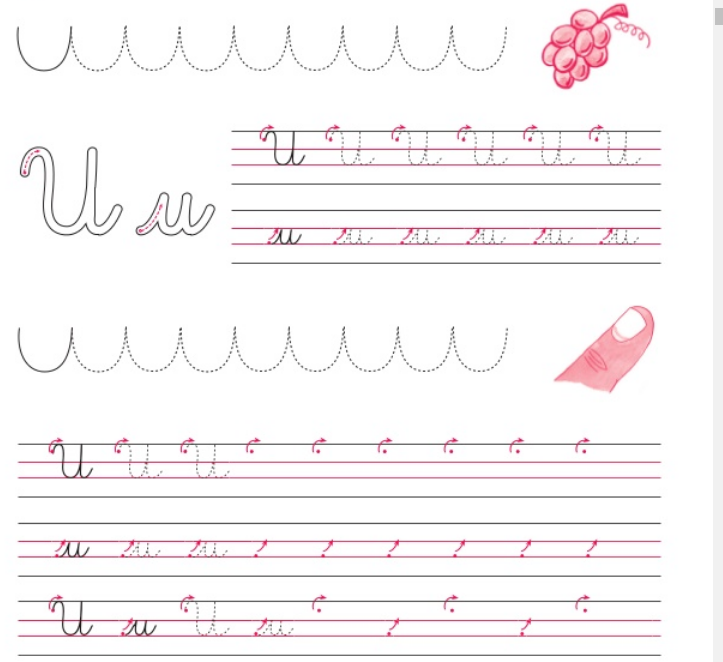 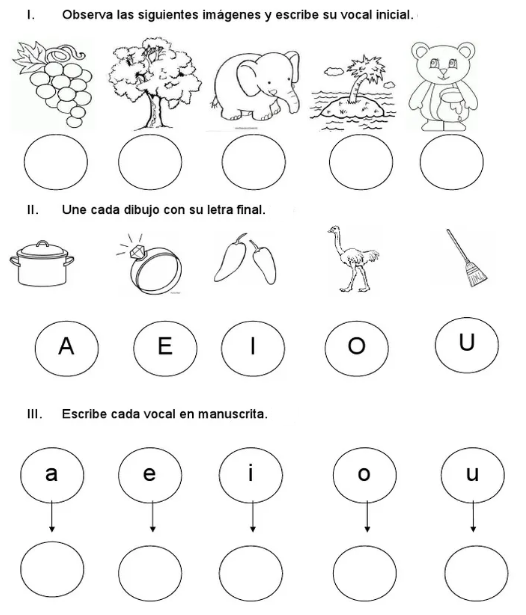 Escribe las vocales que faltan en cada palabra,  léelas en voz alta y luego colorea los dibujos.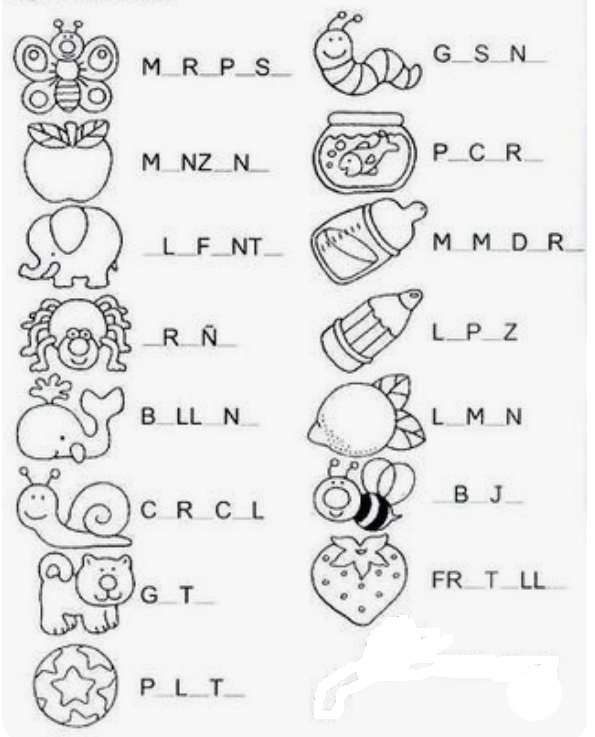 Traspasa a manuscrita y repite 3 veces .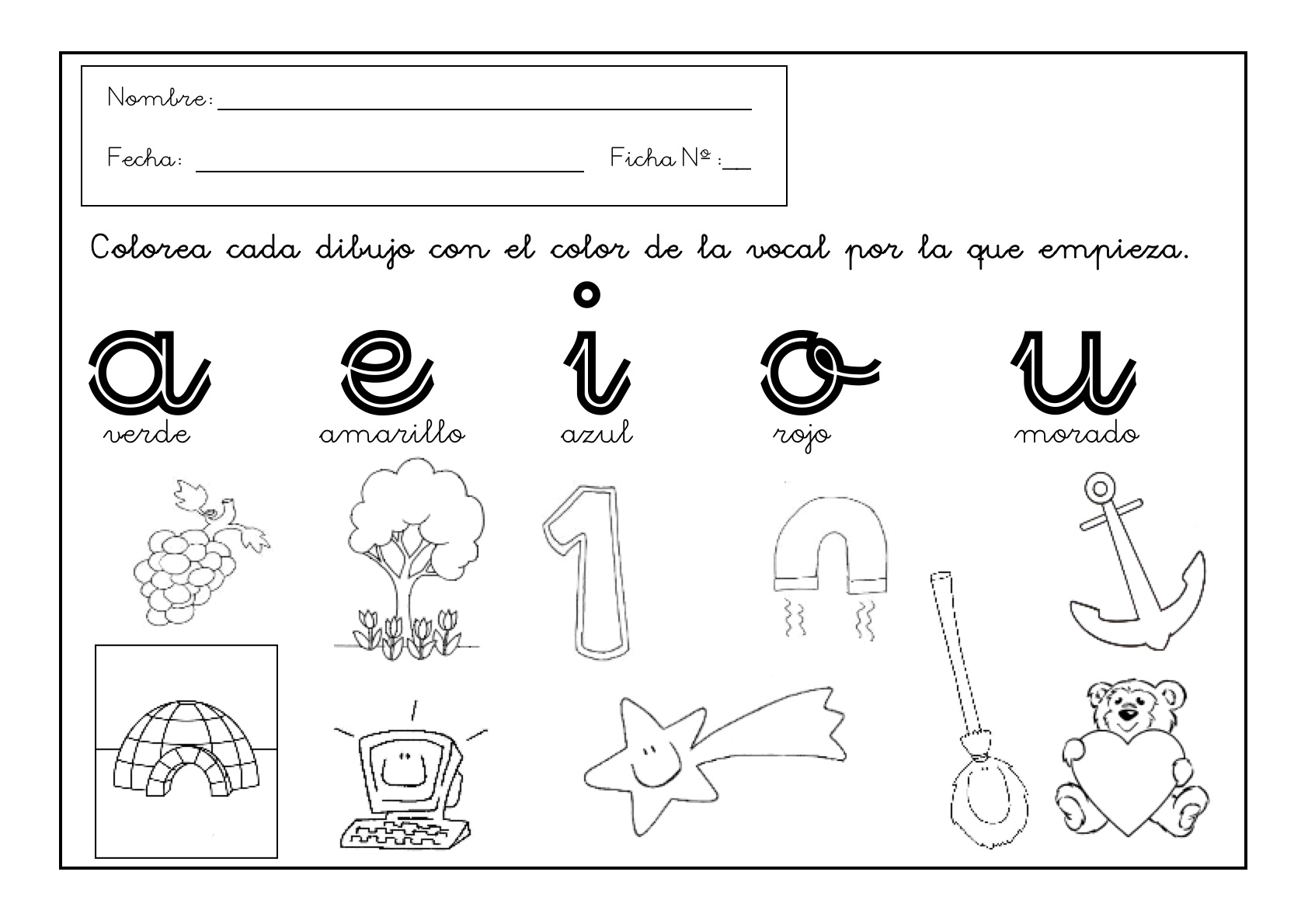         Ao        Ei        Ua        Oe         Iu         au         Ee         io         Ai         Uo         ou         Ea